МИНИСТЕРСТВО ЗДРАВООХРАНЕНИЯ РЕСПУБЛИКИ АЛТАЙПРИКАЗот 1 декабря 2015 г. N 224ОБ УТВЕРЖДЕНИИ ПОЛОЖЕНИЯ О КОМИССИИ МИНИСТЕРСТВАЗДРАВООХРАНЕНИЯ РЕСПУБЛИКИ АЛТАЙ ПО СОБЛЮДЕНИЮ ТРЕБОВАНИЙК СЛУЖЕБНОМУ ПОВЕДЕНИЮ ГОСУДАРСТВЕННЫХ ГРАЖДАНСКИХ СЛУЖАЩИХИ УРЕГУЛИРОВАНИЮ КОНФЛИКТА ИНТЕРЕСОВВ соответствии с федеральными законами от 27 июля 2004 года N 79-ФЗ "О государственной гражданской службе Российской Федерации", от 25 декабря 2008 года N 273-ФЗ "О противодействии коррупции", Указом Главы Республики Алтай от 27 августа 2010 года N 188-у "О комиссиях по соблюдению требований к служебному поведению государственных гражданских служащих Республики Алтай и урегулированию конфликта интересов" приказываю:1. Утвердить прилагаемые:1) Утратил силу. - Приказ Минздрава Республики Алтай от 26.08.2020 N 146-од;2) Положение о комиссии Министерства здравоохранения Республики Алтай по соблюдению требований к служебному поведению государственных гражданских служащих и урегулированию конфликта интересов.2. Признать утратившими силу следующие приказы Министерства здравоохранения Республики Алтай:от 15 декабря 2010 года N 539 "Об утверждении Положения о комиссии Министерства здравоохранения Республики Алтай по соблюдению требований к служебному поведению государственных гражданских служащих и урегулированию конфликта интересов";от 28 апреля 2011 года N 59 "О внесении изменений в приказ Министерства здравоохранения Республики Алтай от 15 декабря 2010 года N 539 "Об утверждении Положения о комиссии по соблюдению требований к служебному поведению государственных гражданских служащих и урегулированию конфликта интересов";от 29 июня 2011 года N 90 "О внесении изменений в приказ Министерства здравоохранения Республики Алтай от 15 декабря 2010 года N 539 "Об утверждении Положения о комиссии по соблюдению требований к служебному поведению государственных гражданских служащих и урегулированию конфликта интересов";от 10 августа 2011 года N 113.МинистрВ.А.ПЕЛЕГАНЧУКУтвержденПриказомМинистерства здравоохраненияРеспублики Алтайот 1 декабря 2015 г. N 224СОСТАВКОМИССИИ МИНИСТЕРСТВА ЗДРАВООХРАНЕНИЯ РЕСПУБЛИКИ АЛТАЙПО СОБЛЮДЕНИЮ ТРЕБОВАНИЙ К СЛУЖЕБНОМУ ПОВЕДЕНИЮГОСУДАРСТВЕННЫХ ГРАЖДАНСКИХ СЛУЖАЩИХ И УРЕГУЛИРОВАНИЮКОНФЛИКТА ИНТЕРЕСОВУтратил силу. - Приказ Минздрава Республики Алтай от 26.08.2020 N 146-од.УтвержденоПриказомМинистерства здравоохраненияРеспублики Алтайот 1 декабря 2015 г. N 224ПОЛОЖЕНИЕО КОМИССИИ МИНИСТЕРСТВА ЗДРАВООХРАНЕНИЯ РЕСПУБЛИКИ АЛТАЙПО СОБЛЮДЕНИЮ ТРЕБОВАНИЙ К СЛУЖЕБНОМУ ПОВЕДЕНИЮГОСУДАРСТВЕННЫХ ГРАЖДАНСКИХ СЛУЖАЩИХ И УРЕГУЛИРОВАНИЮКОНФЛИКТА ИНТЕРЕСОВ1. Настоящим Положением определяется порядок формирования и деятельности комиссии по соблюдению требований к служебному поведению и урегулированию конфликта интересов государственных гражданских служащих Министерства здравоохранения Республики Алтай (далее - комиссия), образованной в соответствии с Федеральным законом от 25 декабря 2008 года N 273-ФЗ "О противодействии коррупции" и Законом Республики Алтай от 5 марта 2009 года N 1-РЗ "О противодействии коррупции в Республике Алтай".2. Комиссия в своей деятельности руководствуется Конституцией Российской Федерации, федеральными конституционными законами, федеральными законами, актами Президента Российской Федерации и Правительства Российской Федерации, Конституцией Республики Алтай, законами Республики Алтай, актами Главы Республики Алтай, Председателя Правительства Республики Алтай и настоящим Положением.3. Основными задачами комиссии является содействие:а) в обеспечении соблюдения государственными гражданскими служащими Министерства здравоохранения Республики Алтай (далее - государственные служащие) ограничений и запретов, требований о предотвращении или урегулировании конфликта интересов, а также в обеспечении исполнения ими обязанностей, установленных Федеральным законом от 25 декабря 2008 года N 273-ФЗ "О противодействии коррупции", другими федеральными законами (далее - требования к служебному поведению и (или) требования об урегулировании конфликта интересов);б) в осуществлении в Министерстве здравоохранения Республики Алтай мер по предупреждению коррупции.4. Комиссия рассматривает вопросы, связанные с соблюдением требований к служебному поведению и (или) требований об урегулировании конфликта интересов, в отношении государственных служащих, замещающих должности государственной гражданской службы Республики Алтай (далее - государственной службы) в Министерстве здравоохранения Республики Алтай.5. Комиссия образуется нормативным правовым актом Министерства здравоохранения Республики Алтай (далее - Министерство). Персональный состав комиссии утверждается приказом Министерства здравоохранения Республики Алтай.(в ред. Приказов Минздрава Республики Алтай от 26.08.2020 N 146-од, от 22.09.2020 N 165-од)6. В состав комиссии входят председатель комиссии, его заместитель из числа членов комиссии, замещающих должности государственной службы в Министерстве, секретарь и члены комиссии. Все члены комиссии при принятии решений обладают равными правами. В отсутствие председателя комиссии его обязанности исполняет заместитель председателя комиссии.В состав комиссии входят:а) заместитель Министра (председатель комиссии), должностное лицо кадровой службы Министерства, ответственное за работу по профилактике коррупционных и иных правонарушений (секретарь комиссии), государственные служащие других подразделений Министерства;б) представитель органа, ответственного за профилактику коррупционных и иных правонарушений на территории Республики Алтай, уполномоченного Главой Республики Алтай, Председателем Правительства Республики Алтай;(пп. "б" в ред. Приказа Минздрава Республики Алтай от 05.09.2022 N 111-од)в) представитель (представители) образовательных организаций.7. Министр здравоохранения Республики Алтай (далее - Министр) может принять решение о включении в состав комиссии:а) представителя Общественной палаты Республики Алтай;б) - в) утратили силу. - Приказ Минздрава Республики Алтай от 22.09.2020 N 165-од.8. Утратил силу. - Приказ Минздрава Республики Алтай от 22.09.2020 N 165-од.9. Число членов комиссии, не замещающих должности государственной службы в Министерстве, должно составлять не менее одной четверти от общего числа членов комиссии.10. Состав комиссии формируется таким образом, чтобы исключить возможность возникновения конфликта интересов, который мог бы повлиять на принимаемые комиссией решения.11. В заседаниях комиссии с правом совещательного голоса участвуют:а) непосредственный руководитель государственного служащего, в отношении которого комиссией рассматривается вопрос о соблюдении требований к служебному поведению и (или) требований об урегулировании конфликта интересов, и определяемые председателем комиссии два государственных служащих, замещающих в Министерстве должности государственной службы, аналогичные должности, замещаемой государственным служащим, в отношении которого комиссией рассматривается этот вопрос;б) другие государственные служащие, замещающие должности государственной службы в Министерстве; специалисты, которые могут дать пояснения по вопросам государственной службы и вопросам, рассматриваемым комиссией; должностные лица других государственных органов, органов местного самоуправления в Республике Алтай; представители заинтересованных организаций; представитель государственного служащего, в отношении которого комиссией рассматривается вопрос о соблюдении требований к служебному поведению и (или) требований об урегулировании конфликта интересов, - по решению председателя комиссии, принимаемому в каждом конкретном случае отдельно не менее чем за три календарных дня до дня заседания комиссии на основании ходатайства государственного служащего, в отношении которого комиссией рассматривается этот вопрос, или любого члена комиссии.(в ред. Приказа Минздрава Республики Алтай от 05.09.2022 N 111-од)12. Заседание комиссии считается правомочным, если на нем присутствует не менее двух третей от общего числа членов комиссии. Проведение заседаний с участием только членов комиссии, замещающих должности государственной службы в Министерстве, недопустимо.13. При возникновении прямой или косвенной личной заинтересованности члена комиссии, которая может привести к конфликту интересов при рассмотрении вопроса, включенного в повестку дня заседания комиссии, он обязан до начала заседания заявить об этом. В таком случае соответствующий член комиссии не принимает участия в рассмотрении указанного вопроса.14. Основаниями для проведения заседания комиссии являются:а) представление Министром в соответствии с пунктом 23 Положения о проверке достоверности и полноты сведений, представляемых гражданами, претендующими на замещение должностей государственной гражданской службы Республики Алтай, и государственными гражданскими служащими Республики Алтай, и соблюдения государственными гражданскими служащими Республики Алтай требований к служебному поведению, утвержденного Указом Главы Республики Алтай, Председателя Правительства Республики Алтай от 28 декабря 2009 года N 268-у (далее - Положение о проверке достоверности и полноты сведений), материалов проверки, свидетельствующих:о представлении государственным служащим недостоверных или неполных сведений, предусмотренных подпунктом "а" пункта 1 Положения о проверке достоверности и полноты сведений;о несоблюдении государственным служащим требований к служебному поведению и (или) требований об урегулировании конфликта интересов;б) поступившее, должностному лицу кадровой службы Министерства, ответственному за работу по профилактике коррупционных и иных правонарушений, в порядке, установленном нормативным правовым актом Министерства:(в ред. Приказа Минздрава Республики Алтай от 22.09.2020 N 165-од)обращение гражданина, замещавшего в Министерстве должность государственной службы, включенную в перечень должностей государственной гражданской службы, установленными федеральным законодательством о даче согласия на замещение должности в коммерческой или некоммерческой организации либо на выполнение работы на условиях гражданско-правового договора в коммерческой или некоммерческой организации, если отдельные функции по государственному управлению этой организацией входили в его должностные (служебные) обязанности, до истечения двух лет со дня увольнения с государственной службы;(в ред. Приказа Минздрава Республики Алтай от 05.09.2022 N 111-од)заявление государственного служащего о невозможности по объективным причинам представить сведения о доходах, об имуществе и обязательствах имущественного характера своих супруги (супруга) и несовершеннолетних детей;заявление государственного служащего о невозможности выполнить требования Федерального закона от 7 мая 2013 года N 79-ФЗ "О запрете отдельным категориям лиц открывать и иметь счета (вклады), хранить наличные денежные средства и ценности в иностранных банках, расположенных за пределами территории Российской Федерации, владеть и (или) пользоваться иностранными финансовыми инструментами" (далее - Федеральный закон "О запрете отдельным категориям лиц открывать и иметь счета (вклады), хранить наличные денежные средства и ценности в иностранных банках, расположенных за пределами территории Российской Федерации, владеть и (или) пользоваться иностранными финансовыми инструментами") в связи с арестом, запретом распоряжения, наложенными компетентными органами иностранного государства в соответствии с законодательством данного иностранного государства, на территории которого находятся счета (вклады), осуществляется хранение наличных денежных средств и ценностей в иностранном банке и (или) имеются иностранные финансовые инструменты, или в связи с иными обстоятельствами, не зависящими от его воли или воли его супруги (супруга) и несовершеннолетних детей;уведомление государственного служащего о возникновении личной заинтересованности при исполнении должностных обязанностей, которая приводит или может привести к конфликту интересов;(абзац введен Приказом Минздрава Республики Алтай от 17.04.2017 N 69-од)в) представление Министра или любого члена комиссии, касающееся обеспечения соблюдения государственным служащим требований к служебному поведению и (или) требований об урегулировании конфликта интересов либо осуществления в Министерстве мер по предупреждению коррупции;(в ред. Приказа Минздрава Республики Алтай от 22.09.2020 N 165-од)г) представление Министром материалов проверки, свидетельствующих о представлении государственным служащим недостоверных или неполных сведений, предусмотренных частью 1 статьи 3 Федерального закона от 3 декабря 2012 года N 230-ФЗ "О контроле за соответствием расходов лиц, замещающих государственные должности, и иных лиц их доходам" (далее - Федеральный закон "О контроле за соответствием расходов лиц, замещающих государственные должности, и иных лиц их доходам");д) поступившее в соответствии с частью 4 статьи 12 Федерального закона от 25 декабря 2008 года N 273-ФЗ "О противодействии коррупции" и статьей 64.1 Трудового кодекса Российской Федерации в Министерство уведомление коммерческой или некоммерческой организации о заключении с гражданином, замещавшим должность государственной службы в Министерстве, трудового или гражданско-правового договора на выполнение работ (оказание услуг), если отдельные функции государственного управления данной организацией входили в его должностные (служебные) обязанности, исполняемые во время замещения должности в Министерстве, при условии, что указанному гражданину комиссией ранее было отказано во вступлении в трудовые и гражданско-правовые отношения с данной организацией или что вопрос о даче согласия такому гражданину на замещение им должности в коммерческой или некоммерческой организации либо на выполнение им работы на условиях гражданско-правового договора в коммерческой или некоммерческой организации комиссией не рассматривался.15. Комиссия не рассматривает сообщения о преступлениях и административных правонарушениях, а также анонимные обращения, не проводит проверки по фактам нарушения служебной дисциплины.16. Обращение, указанное в абзаце втором подпункта "б" пункта 14 настоящего Положения, подается гражданином, замещавшим должность государственной службы в Министерстве, должностному лицу кадровой службы Министерства, ответственному за работу по профилактике коррупционных и иных правонарушений. В обращении указываются: фамилия, имя, отчество (последнее - при наличии) гражданина, дата его рождения, адрес места жительства, замещаемые должности в течение последних двух лет до дня увольнения с государственной службы, наименование, местонахождение коммерческой или некоммерческой организации, характер ее деятельности, должностные (служебные) обязанности, исполняемые гражданином во время замещения им должности государственной службы, функции по государственному управлению в отношении коммерческой или некоммерческой организации, вид договора (трудовой или гражданско-правовой), предполагаемый срок его действия, сумма оплаты за выполнение (оказание) по договору работ (услуг). Должностным лицом кадровой службы Министерства, ответственным за работу по профилактике коррупционных и иных правонарушений, осуществляется рассмотрение обращения, по результатам которого подготавливается мотивированное заключение по существу обращения с учетом требований статьи 12 Федерального закона от 25 декабря 2008 года N 273-ФЗ "О противодействии коррупции".(в ред. Приказов Минздрава Республики Алтай от 17.04.2017 N 69-од, от 05.09.2022 N 111-од)17. Обращение, указанное в абзаце втором подпункта "б" пункта 14 настоящего Положения, может быть подано государственным служащим, планирующим свое увольнение с государственной службы, и подлежит рассмотрению комиссией в соответствии с настоящим Положением.18. Уведомление, указанное в подпункте "д" пункта 14 настоящего Положения, рассматривается должностным лицом кадровой службы Министерства, ответственным за работу по профилактике коррупционных и иных правонарушений, которое осуществляет подготовку мотивированного заключения о соблюдении гражданином, замещавшим должность государственной службы в Министерстве, требований статьи 12 Федерального закона от 25 декабря 2008 года N 273-ФЗ "О противодействии коррупции".(в ред. Приказов Минздрава Республики Алтай от 17.04.2017 N 69-од, от 22.09.2020 N 165-од)18.1. Уведомление, указанное в абзаце пятом подпункта "б" пункта 14 настоящего Положения, рассматривается должностным лицом кадровой службы Министерства, ответственным за работу по профилактике коррупционных и иных правонарушений, которое осуществляет подготовку мотивированного заключения по результатам рассмотрения уведомления.(п. 18.1 введен Приказом Минздрава Республики Алтай от 17.04.2017 N 69-од; в ред. Приказа Минздрава Республики Алтай от 22.09.2020 N 165-од)18.2. При подготовке мотивированного заключения по результатам рассмотрения обращения, указанного в абзаце втором подпункта "б" пункта 14 настоящего Положения, или уведомлений, указанных в абзаце пятом подпункта "б" и подпункте "д" пункта 14 настоящего Положения, должностное лицо кадровой службы Министерства, ответственное за работу по профилактике коррупционных и иных правонарушений, имеет право проводить собеседование с государственным служащим, представившим обращение или уведомление, получать от него письменные пояснения, а Министр или его заместитель, специально на то уполномоченный, может направлять запросы в государственные органы, органы местного самоуправления и заинтересованные организации, использовать государственную информационную систему в области противодействия коррупции "Посейдон", в том числе для направления запросов. Обращение или уведомление, а также заключение и другие материалы в течение семи рабочих дней со дня поступления обращения или уведомления представляются председателю комиссии. В случае направления запросов обращение или уведомление, а также заключение и другие материалы представляются председателю комиссии в течение 45 календарных дней со дня поступления обращения или уведомления. Указанный срок может быть продлен, но не более чем на 30 календарных дней.(п. 18.2 введен Приказом Минздрава Республики Алтай от 17.04.2017 N 69-од; в ред. Приказов Минздрава Республики Алтай от 22.09.2020 N 165-од, от 05.09.2022 N 111-од)18.3. Мотивированные заключения, предусмотренные пунктами 16, 18, 18.1, настоящего Положения, должны содержать:а) информацию, изложенную в обращениях или уведомлениях, указанных в абзацах втором и б" и подпункте "д" пункта 14 настоящего Положения;б) информацию, полученную от государственных органов, органов местного самоуправления и заинтересованных организаций на основании запросов;в) мотивированный вывод по результатам предварительного рассмотрения обращений и уведомлений, указанных в абзацах втором и пятом подпункта "б" и подпункте "д" пункта 14 настоящего Положения, а также рекомендации для принятия одного из решений в соответствии с пунктами 27, 28.1, 32 настоящего Положения или иного решения.(п. 18.3 введен Приказом Минздрава Республики Алтай от 22.09.2020 N 165-од)19. Председатель комиссии при поступлении к нему в порядке, предусмотренном нормативным правовым актом Министерства, информации, содержащей основания для проведения заседания комиссии:а) в течение 10 календарных дней назначает дату заседания комиссии. При этом дата заседания комиссии не может быть назначена позднее 20 календарных дней со дня поступления указанной информации, за исключением случаев, предусмотренных пунктами 20 и 21 настоящего Положения;(пп. "а" в ред. Приказа Минздрава Республики Алтай от 17.04.2017 N 69-од)б) организует ознакомление государственного служащего, в отношении которого комиссией рассматривается вопрос о соблюдении требований к служебному поведению и (или) требований об урегулировании конфликта интересов, его представителя, членов комиссии и других лиц, участвующих в заседании комиссии, с информацией, поступившей должностному лицу кадровой службы Министерства, ответственному за работу по профилактике коррупционных и иных правонарушений, и с результатами ее проверки;в) рассматривает ходатайства о приглашении на заседание комиссии лиц, указанных в подпункте "б" пункта 11 настоящего Положения, принимает решение об их удовлетворении (об отказе в удовлетворении) и о рассмотрении (об отказе в рассмотрении) в ходе заседания комиссии дополнительных материалов.20. Заседание комиссии по рассмотрению заявлений, указанных в абзаце третьем и четвертом подпункта "б" пункта 14 настоящего Положения, как правило, проводится не позднее одного месяца со дня истечения срока, установленного для представления сведений о доходах, об имуществе и обязательствах имущественного характера.(в ред. Приказов Минздрава Республики Алтай от 17.04.2017 N 69-од, от 22.09.2020 N 165-од)21. Уведомление, указанное в подпункте "д" пункта 14 настоящего Положения, как правило, рассматривается на очередном (плановом) заседании комиссии.22. Заседание комиссии проводится, как правило, в присутствии государственного служащего, в отношении которого рассматривается вопрос о соблюдении требований к служебному поведению и (или) требований об урегулировании конфликта интересов, или гражданина, замещавшего должность государственной службы в Министерстве. О намерении лично присутствовать на заседании комиссии государственный служащий или гражданин указывает в обращении, заявлении или уведомлении, представляемых в соответствии с подпунктом "б" пункта 14 настоящего Положения.(в ред. Приказов Минздрава Республики Алтай от 17.04.2017 N 69-од, от 22.09.2020 N 165-од)22.1. Заседания комиссии проводятся в отсутствие государственного служащего или гражданина в случае:а) если в обращении, заявлении или уведомлении, предусмотренных подпунктом "б" пункта 14 настоящего Положения, не содержится указания о намерении государственного служащего или гражданина лично присутствовать на заседании комиссии;б) если государственный служащий или гражданин, намеревающиеся лично присутствовать на заседании комиссии и надлежащим образом извещенные о времени и месте его проведения, не явились на заседание комиссии.(п. 22.1 введен Приказом Минздрава Республики Алтай от 17.04.2017 N 69-од)23. На заседании комиссии заслушиваются пояснения государственного служащего или гражданина, замещавшего должность государственной службы в Министерстве (с их согласия), и иных лиц, рассматриваются материалы по существу вынесенных на данное заседание вопросов, а также дополнительные материалы.24. Члены комиссии и лица, участвовавшие в ее заседании, не вправе разглашать сведения, ставшие им известными в ходе работы комиссии.25. По итогам рассмотрения вопроса, указанного в абзаце втором подпункта "а" пункта 14 настоящего Положения, комиссия принимает одно из следующих решений:а) установить, что сведения, представленные государственным служащим в соответствии с подпунктом "а" пункта 1 Положения о проверке достоверности и полноты сведений, являются достоверными и полными;б) установить, что сведения, представленные государственным служащим в соответствии с подпунктом "а" пункта 1 Положения о проверке достоверности и полноты сведений, являются недостоверными и (или) неполными. В этом случае комиссия рекомендует Министру применить к государственному служащему конкретную меру ответственности.26. По итогам рассмотрения вопроса, указанного в абзаце третьем подпункта "а" пункта 14 настоящего Положения, комиссия принимает одно из следующих решений:а) установить, что государственный служащий соблюдал требования к служебному поведению и (или) требования об урегулировании конфликта интересов;б) установить, что государственный служащий не соблюдал требования к служебному поведению и (или) требования об урегулировании конфликта интересов. В этом случае комиссия рекомендует Министру указать государственному служащему на недопустимость нарушения требований к служебному поведению и (или) требований об урегулировании конфликта интересов либо применить к государственному служащему конкретную меру ответственности.27. По итогам рассмотрения вопроса, указанного в абзаце втором подпункта "б" пункта 14 настоящего Положения, комиссия принимает одно из следующих решений:а) дать гражданину согласие на замещение должности в коммерческой или некоммерческой организации либо на выполнение работы на условиях гражданско-правового договора в коммерческой или некоммерческой организации, если отдельные функции по государственному управлению этой организацией входили в его должностные (служебные) обязанности;б) отказать гражданину в замещении должности в коммерческой или некоммерческой организации либо в выполнении работы на условиях гражданско-правового договора в коммерческой или некоммерческой организации, если отдельные функции по государственному управлению этой организацией входили в его должностные (служебные) обязанности, и мотивировать свой отказ.28. По итогам рассмотрения вопроса, указанного в абзаце третьем подпункта "б" пункта 14 настоящего Положения, комиссия принимает одно из следующих решений:а) признать, что причина непредставления государственным служащим сведений о доходах, об имуществе и обязательствах имущественного характера своих супруги (супруга) и несовершеннолетних детей является объективной и уважительной;б) признать, что причина непредставления государственным служащим сведений о доходах, об имуществе и обязательствах имущественного характера своих супруги (супруга) и несовершеннолетних детей не является уважительной. В этом случае комиссия рекомендует государственному служащему принять меры по представлению указанных сведений;в) признать, что причина непредставления государственным служащим сведений о доходах, об имуществе и обязательствах имущественного характера своих супруги (супруга) и несовершеннолетних детей необъективна и является способом уклонения от представления указанных сведений. В этом случае комиссия рекомендует Министру применить к государственному служащему конкретную меру ответственности, установленную действующим законодательством.28.1. По итогам рассмотрения вопроса, указанного в абзаце пятом подпункта "б" пункта 14 настоящего Положения, комиссия принимает одно из следующих решений:а) признать, что при исполнении государственным служащим должностных обязанностей конфликт интересов отсутствует;б) признать, что при исполнении государственным служащим должностных обязанностей личная заинтересованность приводит или может привести к конфликту интересов. В этом случае комиссия рекомендует государственному служащему и (или) Министру принять меры по урегулированию конфликта интересов или по недопущению его возникновения;(в ред. Приказа Минздрава Республики Алтай от 22.09.2020 N 165-од)в) признать, что государственный служащий не соблюдал требования об урегулировании конфликта интересов. В этом случае комиссия рекомендует Министру применить к государственному служащему конкретную меру ответственности.(в ред. Приказа Минздрава Республики Алтай от 22.09.2020 N 165-од)(п. 28.1 введен Приказом Минздрава Республики Алтай от 17.04.2017 N 69-од)29. По итогам рассмотрения вопроса, указанного в подпункте "г" пункта 14 настоящего Положения, комиссия принимает одно из следующих решений:а) признать, что сведения, представленные государственным служащим в соответствии с частью 1 статьи 3 Федерального закона от 3 декабря 2012 года N 230-ФЗ "О контроле за соответствием расходов лиц, замещающих государственные должности, и иных лиц их доходам", являются достоверными и полными;б) признать, что сведения, представленные государственным служащим в соответствии с частью 1 статьи 3 Федерального закона от 3 декабря 2012 года N 230-ФЗ "О контроле за соответствием расходов лиц, замещающих государственные должности, и иных лиц их доходам", являются недостоверными и (или) неполными. В этом случае комиссия рекомендует Министру применить к государственному служащему конкретную меру ответственности и (или) направить материалы, полученные в результате осуществления контроля за расходами, в органы прокуратуры и (или) иные государственные органы в соответствии с их компетенцией.30. По итогам рассмотрения вопроса, указанного в абзаце четвертом подпункта "б" пункта 14 настоящего Положения, комиссия принимает одно из следующих решений:а) признать, что обстоятельства, препятствующие выполнению требований Федерального закона от 7 мая 2013 года N 79-ФЗ "О запрете отдельным категориям лиц открывать и иметь счета (вклады), хранить наличные денежные средства и ценности в иностранных банках, расположенных за пределами территории Российской Федерации, владеть и (или) пользоваться иностранными финансовыми инструментами", являются объективными и уважительными;б) признать, что обстоятельства, препятствующие выполнению требований Федерального закона от 7 мая 2013 года N 79-ФЗ "О запрете отдельным категориям лиц открывать и иметь счета (вклады), хранить наличные денежные средства и ценности в иностранных банках, расположенных за пределами территории Российской Федерации, владеть и (или) пользоваться иностранными финансовыми инструментами", не являются объективными и уважительными. В этом случае комиссия рекомендует Министру применить к государственному служащему конкретную меру ответственности.31. По итогам рассмотрения вопросов, указанных в подпунктах "а", "б", "г" и "д" пункта 14 настоящего Положения, и при наличии к тому оснований комиссия может принять иное решение, чем это предусмотрено пунктами 25 - 30, и 32 настоящего Положения. Основания и мотивы принятия такого решения должны быть отражены в протоколе заседания комиссии.32. По итогам рассмотрения вопроса, указанного в подпункте "д" пункта 14 настоящего Положения, комиссия принимает в отношении гражданина, замещавшего должность государственной службы в Министерстве, одно из следующих решений:а) дать согласие на замещение им должности в коммерческой или некоммерческой организации либо на выполнение работы на условиях гражданско-правового договора в коммерческой или некоммерческой организации, если отдельные функции по государственному управлению этой организацией входили в его должностные (служебные) обязанности;б) установить, что замещение им на условиях трудового договора должности в коммерческой или некоммерческой организации и (или) выполнение в коммерческой или некоммерческой организации работ (оказание услуг) нарушают требования статьи 12 Федерального закона от 25 декабря 2008 года N 273-ФЗ "О противодействии коррупции". В этом случае комиссия рекомендует Министру проинформировать об указанных обстоятельствах органы прокуратуры и уведомившую организацию.33. По итогам рассмотрения вопроса, предусмотренного подпунктом "в" пункта 14 настоящего Положения, комиссия принимает соответствующее решение.34. Для исполнения решений комиссии могут быть подготовлены проекты нормативных правовых актов Министерства, решений или поручений Министра, которые в установленном порядке представляются на рассмотрение Министру.35. Решения комиссии по вопросам, указанным в пункте 14 настоящего Положения, принимаются тайным голосованием (если комиссия не примет иное решение) простым большинством голосов присутствующих на заседании членов комиссии.36. Решения комиссии оформляются протоколами, которые подписывают члены комиссии, принимавшие участие в ее заседании. Решения комиссии, за исключением решения, принимаемого по итогам рассмотрения вопроса, указанного в абзаце втором подпункта "б" пункта 14 настоящего Положения, для Министра носят рекомендательный характер. Решение, принимаемое по итогам рассмотрения вопроса, указанного в абзаце втором подпункта "б" пункта 14 настоящего Положения, носит обязательный характер.37. В протоколе заседания комиссии указываются:а) дата заседания комиссии, фамилии, имена, отчества (последнее - при наличии) членов комиссии и других лиц, присутствующих на заседании;(в ред. Приказа Минздрава Республики Алтай от 05.09.2022 N 111-од)б) формулировка каждого из рассматриваемых на заседании комиссии вопросов с указанием фамилии, имени, отчества (последнее - при наличии), должности государственного служащего, в отношении которого рассматривается вопрос о соблюдении требований к служебному поведению и (или) требований об урегулировании конфликта интересов;(в ред. Приказа Минздрава Республики Алтай от 05.09.2022 N 111-од)в) предъявляемые к государственному служащему претензии, материалы, на которых они основываются;г) содержание пояснений государственного служащего и других лиц по существу предъявляемых претензий;д) фамилии, имена, отчества (последнее - при наличии) выступивших на заседании лиц и краткое изложение их выступлений;(в ред. Приказа Минздрава Республики Алтай от 05.09.2022 N 111-од)е) источник информации, содержащей основания для проведения заседания комиссии, дата поступления информации в Министерство;(в ред. Приказа Минздрава Республики Алтай от 22.09.2020 N 165-од)ж) другие сведения;з) результаты голосования;и) решение и обоснование его принятия.38. Член комиссии, не согласный с ее решением, вправе в письменной форме изложить свое мнение, которое подлежит обязательному приобщению к протоколу заседания комиссии и с которым должен быть ознакомлен государственный служащий.39. Копии протокола заседания комиссии в течение семи календарных дней со дня проведения заседания направляются Министру, полностью или в виде выписок из него - государственному служащему, а также по решению комиссии - иным заинтересованным лицам.(в ред. Приказа Минздрава Республики Алтай от 17.04.2017 N 69-од)40. Министр обязан рассмотреть протокол заседания комиссии и вправе учесть в пределах своей компетенции, содержащиеся в нем рекомендации при принятии решения о применении к государственному служащему мер ответственности, предусмотренных федеральным законодательством, а также по иным вопросам организации противодействия коррупции. О рассмотрении рекомендаций комиссии и принятом решении Министр в письменной форме уведомляет комиссию в месячный срок со дня поступления к нему протокола заседания комиссии. Решение Министра оглашается на ближайшем заседании комиссии и принимается к сведению без обсуждения.(в ред. Приказа Минздрава Республики Алтай от 05.09.2022 N 111-од)41. В случае установления комиссией признаков дисциплинарного проступка в действиях (бездействии) государственного служащего информация об этом представляется Министру для решения вопроса о применении к государственному служащему мер ответственности, предусмотренных федеральным законодательством.(в ред. Приказа Минздрава Республики Алтай от 05.09.2022 N 111-од)42. В случае установления комиссией факта совершения государственным служащим действия (факта бездействия), содержащего признаки административного правонарушения или состава преступления, председатель комиссии обязан передать информацию о совершении указанного действия (бездействия) и подтверждающие такой факт документы в правоприменительные органы в течение трех календарных дней со дня установления указанного факта, а при необходимости - немедленно.43. Копия протокола заседания комиссии или выписка из него приобщается к личному делу государственного служащего, в отношении которого рассмотрен вопрос о соблюдении требований к служебному поведению и (или) требований об урегулировании конфликта интересов.44. Организационно-техническое и документационное обеспечение деятельности комиссии, а также информирование членов комиссии о вопросах, включенных в повестку дня, о дате, времени и месте проведения заседания, ознакомление членов комиссии с материалами, представляемыми для обсуждения на заседании комиссии, осуществляются должностными лицами кадровой службы Министерства, ответственными за работу по профилактике коррупционных и иных правонарушений.45. Выписка из решения комиссии, заверенная подписью секретаря комиссии и печатью Министерства, вручается гражданину, замещавшему должность государственной службы в Министерстве, в отношении которого рассматривался вопрос, указанный в абзаце втором подпункта "б" пункта 14 настоящего Положения, под роспись или направляется заказным письмом с уведомлением о вручении по указанному им в обращении адресу не позднее одного рабочего дня, следующего за днем проведения соответствующего заседания комиссии.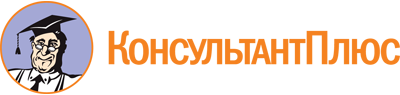 Приказ Минздрава Республики Алтай от 01.12.2015 N 224
(ред. от 05.09.2022)
"Об утверждении Положения о комиссии Министерства здравоохранения Республики Алтай по соблюдению требований к служебному поведению государственных гражданских служащих и урегулированию конфликта интересов"Документ предоставлен КонсультантПлюс

www.consultant.ru

Дата сохранения: 02.12.2022
 Список изменяющих документов(в ред. Приказов Минздрава Республики Алтайот 05.08.2016 N 160од, от 17.04.2017 N 69-од, от 26.08.2020 N 146-од,от 22.09.2020 N 165-од, от 03.08.2022 N 93-од, от 05.09.2022 N 111-од)Список изменяющих документов(в ред. Приказов Минздрава Республики Алтайот 17.04.2017 N 69-од, от 26.08.2020 N 146-од, от 22.09.2020 N 165-од,от 05.09.2022 N 111-од)